ΘΕΜΑ: «Πρόσκληση εκδήλωσης ενδιαφέροντος για κατάθεση οικονομικής προσφοράς σχετικά με την πραγματοποίηση της πολυήμερης εκδρομής της Γ’ Λυκείου»Σχετ. Υ.Α 33120 / ΓΔ4 (ΦΕΚ 681/τ.Β’06-03-2017) με θέμα «Εκδρομές - Εκπαιδευτικές επισκέψεις μαθητών Δημόσιων και Ιδιωτικών σχολείων Δευτεροβάθμιας Εκπαίδευσης εντός και εκτός χώρας».Το 1ο ΓΕ.Λ Αγίου Δημητρίου προτίθεται να πραγματοποιήσει πολυήμερη εκδρομή της Γ’ Λυκείου στα Χανιά και ζητά την εκδήλωση ενδιαφέροντος από κάθε ενδιαφερόμενο Γραφείο Γενικού Τουρισμού σύμφωνα με τα ακόλουθα:Για τις προσφορές σας να λάβετε υπ’ όψιν τα εξής:Τα ξενοδοχεία 4 (τεσσάρων) ή 5 (πέντε) αστέρων να προταθούν ονομαστικά. Να δηλωθούν ακόμα ο αριθμός των δωματίων, των κλινών ανά δωμάτιο και οι παρεχόμενες υπηρεσίες του καταλύματος. Να προσκομισθεί βεβαίωση διαθεσιμότητας δωματίων από το ξενοδοχείο. Όλοι οι κοινόχρηστοι χώροι του καταλύματος να είναι στη διάθεση του σχολείου και σε πλήρη λειτουργία κατά τη διαμονή μας. Το ξενοδοχείο να πληροί όλες τις προϋποθέσεις για την ασφαλή και ποιοτική διαμονή μας (θέρμανση, ζεστό νερό κ.λπ.)Οι 4 (τέσσερις) διανυκτερεύσεις σε ξενοδοχείο 4 (τεσσάρων) ή 5 (πέντε) αστέρων να είναι, κατά προτίμηση σε δίκλινα, τρίκλινα ή τετράκλινα δωμάτια για τους μαθητές και μονόκλινα για τους καθηγητές, απαραίτητα στο ίδιο κτίριο σε έναν ή το πολύ δύο ορόφους.Ακτοπλοϊκά εισιτήρια. Διαθέσιμες για το σχολείο μας καμπίνες στο πλοίο για μαθητές και καθηγητές και στις δύο διαδρομές. Απαραίτητα να προσκομισθεί βεβαίωση από την ακτοπλοϊκή εταιρεία για τη διαθεσιμότητα των καμπίνων.Μεταφορά με κλιματιζόμενα πούλμαν σε άριστη κατάσταση, που να πληρούν τις προδιαγραφές της κείμενης νομοθεσίας (ασφαλιστήρια συμβόλαια των λεωφορείων, άδειες κυκλοφορίας, δελτία καταλληλότητας ΚΤΕΟ, ζώνες ασφαλείας). Τα τουριστικά λεωφορεία να είναι στην αποκλειστική διάθεσή μας σε όλη τη διάρκεια της εκδρομής και για όλες τις μετακινήσεις με έμπειρους επαγγελματίες οδηγούς.Ημιδιατροφή (πρωινό και βραδινό) σε πλήρη μπουφέ καθημερινά εντός του ξενοδοχείου, όπως όλοι οι πελάτες του ξενοδοχείου. Η παρουσία υπευθύνου του τουριστικού γραφείου σε όλη τη διάρκεια της εκδρομής είναι απαραίτητη και υποχρεωτική. Συνοδοί καθ’ όλη τη διάρκεια της εκδρομής και αντίστοιχοι με τον αριθμό των μαθητών ξεναγοί. Το προσωπικό (οδηγοί-συνοδοί και ξεναγοί) θα πρέπει να έχουν όλα τα προβλεπόμενα από το νόμο δικαιολογητικά και η συμπεριφορά τους απέναντι στους μαθητές και στους καθηγητές να είναι άψογη, όπως αρμόζει στο σχολείο.Συμβόλαιο ομαδικής και ατομικής ασφάλισης σύμφωνα με την κείμενη νομοθεσία, όλων των μετακινουμένων μαθητών και εκπαιδευτικών.Διασφάλιση πλήρους ιατροφαρμακευτικής και νοσοκομειακής περίθαλψης. Συμβόλαιο αστικής ευθύνης του τουριστικού γραφείου και πρόσθετη ασφάλιση κάλυψης εξόδων σε περίπτωση ατυχήματος ή ασθένειας. Η προσφερθείσα τιμή να περιλαμβάνει όλες τις τυχόν κρατήσεις, ΦΠΑ, κ.λπ.Το σχολείο διατηρεί το δικαίωμα να ζητήσει επιστροφή όλου του ποσού της προκαταβολής ή σε συνεργασία με το επιλεγμένο τουριστικό πρακτορείο τροποποίησης των καθορισμένων ημερομηνιών πραγματοποίησης της εκδρομής λόγω ανωτέρας βίας (όπως π.χ. φυσικές καταστροφές, εθνικές εκλογές κ.λπ.).Το σχολείο διατηρεί το δικαίωμα για οποιαδήποτε γραπτή διευκρίνιση σχετικά με την εκδρομή από τα τουριστικά γραφεία που θα εκδηλώσουν ενδιαφέρον.Το τουριστικό γραφείο που θα επιλεγεί πριν από την υπογραφή της σχετικής σύμβασης θα πρέπει να καταθέσει στο σχολείο βεβαίωση κράτησης δωματίων στο προτεινόμενο ξενοδοχείο. Τα τουριστικά γραφεία που θα εκδηλώσουν ενδιαφέρον, μαζί με την προσφορά τους, θα πρέπει να καταθέσουν: α) Βεβαίωση σε ισχύ του ειδικού σήματος λειτουργίας τουριστικού γραφείου του ΕΟΤ, β) Αντίγραφα ασφαλιστικής και φορολογικής ενημερότητας.Κόστος: Να αναγράφεται το συνολικό κόστος της εκδρομής αλλά και η επιβάρυνση ανά μαθητή περιλαμβανομένου του ΦΠΑ.Τρόπος πληρωμής: Την ημερομηνία υπογραφής της σύμβασης (ιδιωτικό συμφωνητικό) θα καταβληθεί ως προκαταβολή το 25% του συνολικού ποσού, το υπόλοιπο ποσό έως το 75% του συνολικού πόσου θα καταβληθεί πριν την αναχώρηση. Η τελευταία δόση του υπόλοιπου πόσου (25%) θα καταβληθεί αμέσως μετά την επιστροφή και σε συνάρτηση με την άρτια εκτέλεση της εκδρομής, ως ποινική ρήτρα. Απόδοση από το τουριστικό γραφείο ποινικής ρήτρας σε περίπτωση αθέτησης των όρων του συμβολαίου από πλευράς του (εγγυητική επιστολή με ποσό που θα καθορίσει το σχολείο).Δωρεάν συμμετοχή των μαθητών με οικονομικές δυσκολίες (τουλάχιστον 5).Το τουριστικό πρακτορείο που θα επιλεγεί θα ειδοποιηθεί τηλεφωνικά από τη Διευθύντρια του Λυκείου.Υποβολή ένστασης από τους έχοντες έννομο συμφέρον, μπορεί να γίνει εντός 3 (τριών) ημερών από τη σύνταξη του πρακτικού επιλογής.Αν ενδιαφέρεστε, παρακαλούμε να καταθέσετε κλειστή προσφορά στη Διεύθυνση του σχολείου μέχρι την Παρασκευή 3/11/2017 στις 12.00.Η Διευθύντρια του Λυκείου						   Αντωνία Καπερώνη						    ΠΕ04.02 Χημικός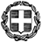 	----------ΠΕΡΙΦΕΡΕΙΑΚΗ ΔΙΕΥΘΥΝΣΗΠΡΩΤΟΒΑΘΜΙΑΣ ΚΑΙΔΕΥΤΕΡΟΒΑΘΜΙΑΣΕΚΠΑΙΔΕΥΣΗΣ ΑΤΤΙΚΗΣΔΙΕΥΘΥΝΣΗ ΔΕΥΤΕΡΟΒΑΘΜΙΑΣΕΚΠΑΙΔΕΥΣΗΣ Δ΄ ΑΘΗΝΑΣΆγιος Δημήτριος 27-10-2017Αρ. πρωτ. 268Προς: Διεύθυνση Δ.Ε. Δ’ Αθήνας            (για ανάρτηση)Κοιν: Γραφεία Γενικού ΤουρισμούΆγιος Δημήτριος 27-10-2017Αρ. πρωτ. 268Προς: Διεύθυνση Δ.Ε. Δ’ Αθήνας            (για ανάρτηση)Κοιν: Γραφεία Γενικού Τουρισμού1o ΓΕ.Λ ΑΓΙΟΥ ΔΗΜΗΤΡΙΟΥΤαχ. Διεύθυνση : Στρ. Παπάγου 23Τ.Κ. :	17343Τηλέφωνο : 2109769884-5Fax : 2109769885Ιστοσελίδα : http://1lyk-ag-dimitr.att.sch.grΗλεκτρ. Διεύθ.: mail@1lyk-ag-dimitr.att.sch.gr1o ΓΕ.Λ ΑΓΙΟΥ ΔΗΜΗΤΡΙΟΥΤαχ. Διεύθυνση : Στρ. Παπάγου 23Τ.Κ. :	17343Τηλέφωνο : 2109769884-5Fax : 2109769885Ιστοσελίδα : http://1lyk-ag-dimitr.att.sch.grΗλεκτρ. Διεύθ.: mail@1lyk-ag-dimitr.att.sch.grΑ.ΗΜΕΡΟΜΗΝΙΕΣ ΕΚΔΡΟΜΗΣΤετάρτη 13/12/2017 - Τρίτη 19/12/2017.Β. ΠΡΟΟΡΙΣΜΟΣΧανιά (4 διανυκτερεύσεις).Γ. ΠΡΟΒΛΕΠΟΜΕΝΟΣ ΑΡΙΘΜΟΣ ΣΥΜΜΕΤΕΧΟΝΤΩΝ (ΜΑΘΗΤΩΝ - ΚΑΘΗΓΗΤΩΝ)90 μαθητές - 5 καθηγητές.Δ. ΜΕΤΑΦΟΡΙΚΟ ΜΕΣΟ1. Πλοίο - Ακτοπλοϊκά εισιτήρια (διαθέσιμες καμπίνες για μαθητές και καθηγητές [μονόκλινες ή δίκλινες] και για τις δύο διαδρομές2. α) 2 (δύο) τουριστικά λεωφορεία (πούλμαν) σύγχρονων προδιαγραφών, κλιματιζόμενα (αποκλείονται τα διώροφα), με έμπειρους  οδηγούς.  β) Μεταφορά με τουριστικά  λεωφορεία: ι) από το σχολείο στο  λιμάνι του Πειραιά κατά την αναχώρηση και αντίστροφα κατά την επιστροφή) και ιι) για τις μεταφορές και τις περιηγήσεις στην Κρήτη.Ε. ΚΑΤΗΓΟΡΙΑ ΚΑΤΑΛΥΜΑΤΟΣΞενοδοχείο 4 (τεσσάρων) αστέρων και άνω. Η διαμονή να περιλαμβάνει πρωινό και δείπνο.ΣΤ. ΛΟΙΠΕΣ ΥΠΗΡΕΣΙΕΣΣυνοδός γραφείου - ξεναγός.Ομαδική-ονομαστική ασφάλιση των μαθητών και των συνοδών καθηγητών.Ιατροφαρμακευτική και  νοσοκομειακή περίθαλψη και παρουσία ιατρού σε όλη τη διάρκεια της εκδρομής (εναλλακτικά όχι ιατρός).Ζ. ΥΠΟΧΡΕΩΤΙΚΗ ΑΣΦΑΛΙΣΗ ΠΡΟΣΦΟΡΩΝΝαι.Η. ΚΑΤΑΛΗΚΤΙΚΗ ΗΜΕΡΟΜΗΝΙΑ ΠΡΟΣΦΟΡΩΝΠαρασκευή 3/11/2017 ώρα 12.00.